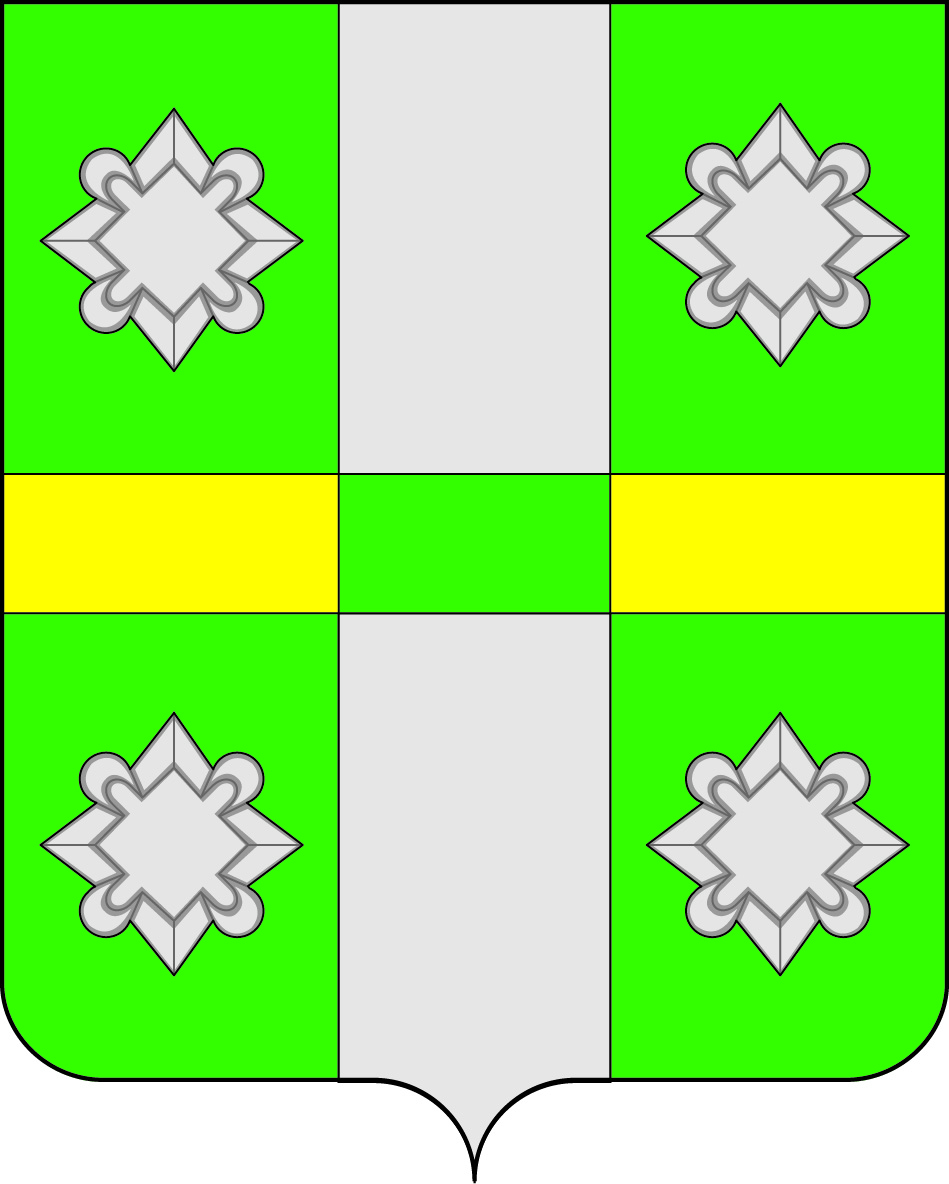 Российская ФедерацияИркутская областьАдминистрацияГородского поселенияТайтурского муниципального образованияПОСТАНОВЛЕНИЕ          От 05.06.2015г                                                                  № 152п.ТайтуркаО внесении изменений в муниципальную программу «Переселение граждан городского поселения Тайтурского муниципального образования  из аварийного жилищного фонда на период  2014 – 2020 годы»       В соответствии с Бюджетным кодексом РФ, Федеральным законом №131-ФЗ от 06.10.2003г. «Об общих принципах организации местного самоуправления в Российской Федерации», на основании ст. ст.23,46 Устава городского поселения Тайтурского муниципального образования, администрация городского поселения Тайтурского муниципального образованияПОСТАНОВЛЯЕТ:   1.Внести изменения в Муниципальную программу «Переселение граждан городского поселения Тайтурского муниципального образования  из аварийного жилищного фонда на период  2014 – 2020 годы»,утвержденную Постановлением Администрации городского поселения Тайтурского муниципального образования №65 от  30.06.2014г.   1.1.Строку «Ресурсное обеспечение муниципальной программы» в разделе 1 «ПАСПОРТ  МУНИЦИПАЛЬНОЙ ПРОГРАММЫ» изложить в следующей редакции:     1.2. Раздел 4 «Ресурсное обеспечение подпрограммы» изложить в следующей  редакции:       Общий объем финансирования  Программы составляет  47 317 328,00 рублей, из них:        предполагаемые  средства областного бюджета 45 895 900,00 руб., в том числе по годам:2014 год – 8 448 000,00 руб.2015 год – 30 911 500,00  руб.2016 год – 0  руб.2017 год – 0  руб.2018 год – 2 178 800,00 руб.2019 год – 2 178 800,00 руб.2020 год – 2 178 800,00  руб.       предполагаемые   средства местного бюджета –1 421 428,00 руб., в том числе по годам:2014 год – 656 992,00  руб.2015 год – 630 900,00   руб.2016 год – 0   руб.2017 год – 0   руб.2018 год – 44 512,00   руб.2019 год – 44 512,00   руб.2020 год – 44 512,00   руб.     1.3  Раздел  5   « Ожидаемые результаты реализации программы»  изложить в следующей  редакции :          В рамках данной Программы  в период времени за 2014 – 2020г.г. из ветхого и аварийного фонда должно быть переселено не менее 23 семей, проживающих в ветхом и аварийном жилищном фонде, признанного таковым на 1 января   2012 года.   В итоге переселится  53 человека, планируется ввести в эксплуатацию 1042,72 кв.м. жилых помещений  и снести 1191,72 кв.м. общей площади жилья.             Реализация Программы обеспечит выполнение государственных обязательств перед гражданами, проживающими в условиях, непригодных для постоянного проживания.          Успешная реализация  Программы будет способствовать увеличению объемов ввода жилья в поселении и улучшение внешнего вида поселения за счет комплексного освоения территорий, ликвидации ветхого жилищного фонда.Приложение 1 к муниципальной программе «Переселение граждан из ветхого и аварийного жилищного фонда в городском поселении Тайтурского муниципального образования на период  2014-2020 годы»  изложить в следующей редакции:     2. Ответственность за выполнение Программы возложить на главного специалиста по муниципальному хозяйству администрации городского поселения Тайтурского муниципального образования А.В.Никишову.    3. Настоящее постановление подлежит официальному опубликованию.    4. Контроль за исполнением постановления  оставляю за собой. Глава городского поселения Тайтурского муниципального образования                                                                                       Е.А.АртёмовРесурсное обеспечение муниципальной программыОбщий объем финансирования Программы составляет  47 317 328,00 руб., предполагаемые средства областного бюджета – 45 895 900,00 руб., в том числе по годам:2014 год –8 448 000,00 руб.2015 год – 30 911 500,00 руб.2016 год – 0 руб.2017 год – 0 руб.2018 год – 2 178 800,00 руб.2019 год – 2 178 800,00 руб.2020 год – 2 178 800,00 руб.Средства местного бюджета –1 421 428,00 руб., в том числе по годам:2014 год – 656 992,00 руб.2015 год –630 900,00  руб.2016 год –0  руб.2017 год –0 руб.2018 год –44 512,00 руб.2019 год – 44 512,00 руб.2020 год –44 512,00 руб.